ADIM ADIM “IŞIĞA GİDEN YOL”, 6 MAYIS’TA SEYİRCİSİYLE BULUŞUYOREngelli oyuncu kadrosu ve senaryosu ile Türk sinemasında ilk olma özelliği taşıyan, yönetmen Sinan Uzun’un ilk uzun metrajlı filmi Adım Adım “ Işığa Giden Yol” 6 Mayıs’ta vizyona giriyor.“Adım Adım”  Türk sinemasında bugüne kadar hiç ele alınmamış “ Engelli” kavramını merkezine alırken, toplumumuzda oldukça yaygın ama dillendirilmeyen bir sorunsalı da tüm çıplaklığı ile aktarırken, umutlarına sımsıkı sarılanların, tutunamayanların hikâyesini anlatıyor.Filmin konusuEski bir balet olan Şevket’in (Haldun Dormen) hayatı oğlu Tolga’nın (Gazi Şeker) görme engelli kızı Ayşen’i (Ümran Sevinç) ona bırakmasıyla bir anda değişir. Yaşama müzik ile tutunan Ayşen’e kendisini adayan Şevket, bu umut yolculuğunda farklı hayatların çıkmazında bulur kendini. Kariyerinin zirvesinde geçirdiği trafik kazası ile her şeyi tepetaklak olan Gökhan ve engellini kabul edemeyen Can ile hırçın bir denize doğru yelken açan Şevket’in “Adım Adım” toplum ve önyargılar ile mücadelesidir.Filmin başrollerini usta tiyatro oyuncusu Haldun Dormen, Asuman Dabak, Yüksel Ünal, Gazi Şeker, Süreyya Kilimci, Can Filiz, Bora Acar Zöngür, Can Ayan, Mehmet Sefa Öztürk paylaşırken,  Ümran Sevinç, Ayşen rolüyle hem performansı hem de şarkılarıyla filme güç katıyor. Ayrıca dikkat çeken dans sahneleri usta dansçı Banu Dağcıoğlu koreografisi ve performansı ile damga vurmuştur.Filmin sitesi: http://www.adimadimfilm.comSosyal Medya Hesapları:Adım Adım Filmi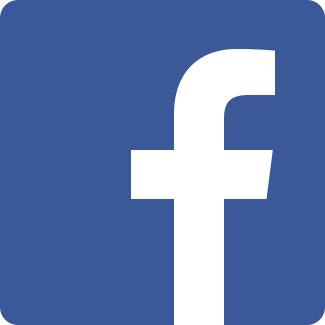 adimadimfilm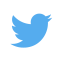 adimadimfilm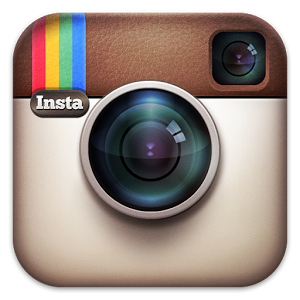 İletişim info@adimadimfilm.comadimadimfilm@gmail.com